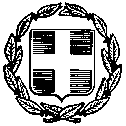        ΕΛΛΗΝΙΚΗ ΔΗΜΟΚΡΑΤΙΑ         ΥΠΟΥΡΓΕΙΟ ΠΑΙΔΕΙΑΣ                                                  ΚΑΙ ΘΡΗΣΚΕΥΜΑΤΩΝ        ΠΕΡΙΦΕΡΕΙΑΚΗ ΔΝΣΗ Α’ ΘΜΙΑΣ & Β΄ΘΜΙΑΣ       Ηγουμενίτσα  25/11/2022                                      ΕΚΠΑΙΔΕΥΣΗ ΗΠΕΙΡΟΥ 			          Αριθμ. Πρωτ.: 424ΔΙΕΥΘΥΝΣΗ Β’ ΘΜΙΑΣ ΕΚΠΑΙΔΕΥΣΗΣΝ. ΘΕΣΠΡΩΤΙΑΣ                                                            2ο ΓΕΝΙΚΟ ΛΥΚΕΙΟ ΗΓΟΥΜΕΝΙΤΣΑΣ                                                              		ΘΕΜΑ:Πρόσκληση εκδήλωσης ενδιαφέροντος ταξιδιωτικών γραφείων για πραγματοποίηση σχολικής εκδρομής στο εξωτερικό: ΙΤΑΛΙΑ (ΡΩΜΗ – ΦΛΩΡΕΝΤΙΑ)από  26 Νοεμβρίου 2022 έως 02 ΔΕΚΕΜΒΡΙΟΥ 2022»ΣΧΕΤ: Υ.Α.20883/ΓΔ4(ΦΕΚ 456/τ.Β΄/13-02-20202020)Προσκαλούμε τα Γραφεία Γενικού Τουρισμού με ειδικό σήμα και άδεια λειτουργίας από τον ΕΟΤ σε ισχύ, να καταθέσουν στο γραφείο της Διευθυντρίας  του 2ου Γενικού Λυκείου Ηγουμενίτσας   σφραγισμένη έντυπη προσφορά  κατά τα χρονικό διάστημα   από 25/10/2022 μέχρι 31/10/2022 και ώρα 11:00 το πρωί.  Μετά την παρέλευση της ημερομηνίας και ώρας καμιά προσφορά και για κανένα λόγο δε θα γίνεται αποδεκτή.Για τη σύνταξη της προσφοράς  αυτής σας ενημερώνουμε ότι θα πρέπει να περιλαμβάνονται τα παρακάτω στοιχεία:Μετακίνηση- ΔιαμονήΤόπος εκδρομής:  Ρώμη – ΦλωρεντίαΔιάρκεια: Από 26/11/2022 (αναχώρηση 00:01) μέχρι 02/12/2022Αναχώρηση από Ηγ/τσα: 26/11/2022( ώρα 00:01 περίπου)  –Άφιξη στο Μπάρι       Μεταφορά με λεωφορείο στη Ρώμη  – Διανυκτέρευση Ρώμη27/11/2022:  Ρώμη -  Βασιλική Αγίου Πέτρου (Βατικανό)- Κολοσσαίο -Διανυκτέτευση28/11/2022: Ξενάγηση στην αρχαία Ρωμαϊκή Αγορά- Piazza Venezia- Piazza di Spagna- Piazza Navone-Fontana di Trevi-Διανυκτέρευση29/11/2022: Αναχώρηση για Φλωρεντία. Ενδιάμεση στάση στην πόλη της Σιένα και Σαν Τζιμινιάνο. Διανυκτέρευση30/11/2022: Περιήγηση στα αξιοθέατα της Φλωρεντίας.  Επίσκεψη στον Καθεδρικό ναό, το Βαπτιστικό, το καμπαναριό του Τζιότο, την πιάτσα Σινιορίας, το Παλάτσο Βέκκιο (Παλιό Παλάτι) και το Πόντε Βέκκιο (Παλιά Γέφυρα) και το Παλάτσο Πίττι.Αναχώρηση -Διανυκτέρευση01/12/2022 : Αναχώρηση για Ανκόνα. Στάση στο Σαν Μαρίνο- Επιβίβαση στο πλοίο.02/12/2022 : Άφιξη στην ΗγουμενίτσαΟι μεταφορές από το ξενοδοχείο στους χώρους ξενάγησης να γίνονται με το λεωφορείο, το οποίο να είναι στη διάθεση των μαθητών καθ’ όλη τη διάρκεια του 24ώρου .Αριθμός μαθητών: 49-51Αριθμός συνοδών καθηγητών: 4 (2 δίκλινα)Τύπος λεωφορείου: 55 Θέσεων .   Προδιαγραφές λεωφορείου: ΚΤΕΟ, ζώνες ασφαλείας, με κατάλληλη άδεια euro 5 - euro 6 , ώστε να εισέρχεται στο ιστορικό κέντρο των πόλεων - φωτοτυπία της άδειας).Ξεναγός στην  Ρώμη και Φλωρεντία   Αρχηγός- Συνοδός του πρακτορείου9. Ξενοδοχεία 9.1: Ρώμη (Τουλάχιστον 4 Αστέρων) 9.2: Φλωρεντία (Τουλάχιστον 4 Αστέρων)10. Διανυκτερεύσεις                 10 .1      26/11/2022 (αναχώρηση από Ηγουμενίτσα ώρα 00:01)-Διανυκτέρευση εν πλω-Σε 4κλινες   καμπίνες για τους μαθητές  και 2κλινες για τους συνοδούς.                  10.2     27/11/2022 Ρώμη                  10.3     28/11/2022 Ρώμη                  10.4      29/11/2022  Ρώμη                  10.5      30/11/2022 Φλωρεντία             	     106       01/12/2022	Φλωρεντία                  10.7      02/12/2022 Εν πλω Σε 4κλινες καμπίνες για τους μαθητές και 2κλινες για τους συνοδούς11. Σίτιση σε καθημερινή βάση: με πρωινό και δείπνοΑπαραίτητα ΔικαιολογητικάΑντίγραφο Άδειας Κυκλοφορίας λεωφορείουΑντίγραφο Άδειας Οδήγησης ΟδηγώνΑντίγραφο Ασφαλιστήριων ΣυμβολαίωνΑντίγραφο Ελέγχου ΚΤΕΟΒεβαίωση αριθμού θέσεων λεωφορείουΥποχρεωτική Ασφάλιση Ευθύνης Διοργανωτή σύμφωνα με την κείμενη νομοθεσία.Ασφάλιση ατυχήματος ή ασθενείας Υπεύθυνη δήλωση ότι το ταξιδιωτικό γραφείο σας διαθέτει ειδικό σήμα λειτουργίας το οποίο βρίσκεται σε ισχύ.   Εφαρμογή της    εγκυκλίου αριθ.876/7-10-2014 της αντιπεριφέρειας Θεσπρωτίας12. Κόστος ανά μαθητή (συμπεριλαμβανομένου ΦΠΑ και άλλων επιβαρύνσεων ): ……………………………………………………………………………………….                Επιπλέον να ληφθεί   υπόψη ότι:Το 20% της συνολικής αξίας της εκδρομής θα παρακρατηθεί σαν εγγύηση ακριβούς εκτέλεσης των όρων της προκήρυξης-συμφωνητικού και θα αποδοθεί με την επιστροφή του σχολείου από την εκδρομή.Το λεωφορείο θα είναι στη διάθεση των υπευθύνων της εκδρομής καθ’όλη τη διάρκεια της ημέρας, στις περιηγήσεις- ξεναγήσεις.Το σχολείο διατηρεί το δικαίωμα να μην πραγματοποιήσει τη μετακίνηση αν δεν συμπληρωθεί ο απαιτούμενος αριθμός μαθητών.Σε περίπτωση που για λόγους ανωτέρας βίας ή αιφνίδιας ασθένειας ματαιωθεί η συμμετοχή μαθητών, τα ποσά συμμετοχής θα επιστραφούν από το τουριστικό γραφείο.Η επιτροπή αξιολόγησης, πέραν της τιμής, συνεκτιμά την ποιότητα, την αξιοπιστία του ταξιδιωτικού γραφείου και το εύρος των προσφερομένων παροχών και δεν υποχρεούται να επιλέξει απαραίτητα το πρακτορείο που μειοδοτεί.	                                                                                                 Η  Διευθύντρια του Σχολείου                                                                                                               Βασιλείου ΣοφίαΔιεύθυνση:Αριστοτέλους, ΗγουμενίτσαΤαχ. Κώδικας:461 00Πληροφορίες:Βασιλείου ΣοφίαΤηλέφωνο:2665025644Fax:2665022977